Temat: Szlakiem Wisły.Data:14.05.2020r.“Zagadki znad Wisły”- słuchanie wierszy E. Śnieżkowskiej-Bielak, rozwiązywanie zagadek. Odszukaj na mapie Polski miejsca, o których mowa w zagadkach ( Sześciolatki: Księga zabaw z literami str. 69)Zagadka pierwszaPopłyniemy WisłąRazem z rybitwami,Zobaczymy miasta,Co leżą przed nami.Już zakręca rzekaI czule oplataMiasto, co pamiętaDawne dni i lata.Bogactwo i chwałę,Mężnych królów wielu,Którzy tu rządziliNa polskim Wawelu.Każde dziecko terazNa pewno odpowie,Gdzie jest zamek Wawel? No, proszę? W (Krakowie).Zagadka drugaNa brzegu Syrenka,Miasta swego broni.Tarczą się osłaniaI miecz trzyma w dłoni.Dalej – Stare Miasto –Barwne kamieniczki.Zbiegają ku WiśleWąziutkie uliczkiZamek, a przed zamkiemNa szczycie kolumnyStoi sam król ZygmuntZ miasta swego dumny.Więc jakie to miasto,Gdzie wciąż mieszka sława?To stolica Polski,A zwie się (Warszawa)Zagadka trzeciaTeraz popłyniemyDo miasta pierników,Sporo się dowiemyTu o Koperniku.Kiedy wyruszymyUlicami miasta,Pomnik astronomaPrzed nami wyrasta.To jego naukaSprawiła, że możeTeraz kosmonautaW gwiezdne mknąć przestworze.Pierniki tu lepszeNiż piecze babunia.Gdzie dopłynęliśmy?Do miasta (Torunia).Zagadka czwartaPłyńże, miła Wisło,Płyń, Wisło szeroka!Wtem, słońce zabłysło –Przed nami zatoka!Wisła z sinym morzemZostać zapragnęłaI o rannej zorzyDo morza wpłynęła.Patrzy na ich przyjaźńNeptun i po pańskuInformuje Wisłę,Że jest wreszcie w (Gdańsku).„J jak jama” – wprowadzenie litery J,j.Popatrz na kartę poniżej. Nazwij obrazki. Podziel słowa na sylaby/wyklaskaj ( sześciolatki : na głoski). Nazwij pierwszą głoskę.  Odszukaj wszystkie litery J,j i pokoloruj je na niebiesko. Pokoloruj obrazki.Rodzic prezentuje sposób pisania liter J, j na kartce papieru.. Prosi dziecko, by napisało literę palcem na dywanie i w powietrzu. Zwraca uwagę na kierunek pisania litery oraz na jej miejsce w liniaturze. W tym celu może narysować na kartce 3 linie zwieńczone dachem. Środkową linię należy pogrubić – to jest parter. Linia pod nią – to piwnica, a nad nią – strych. Pisząc litery J, j  Rodzic może się posługiwać określeniami „strych”, „piwnica”, „parter”, aby obrazowo utrwalić miejsce litery w liniaturze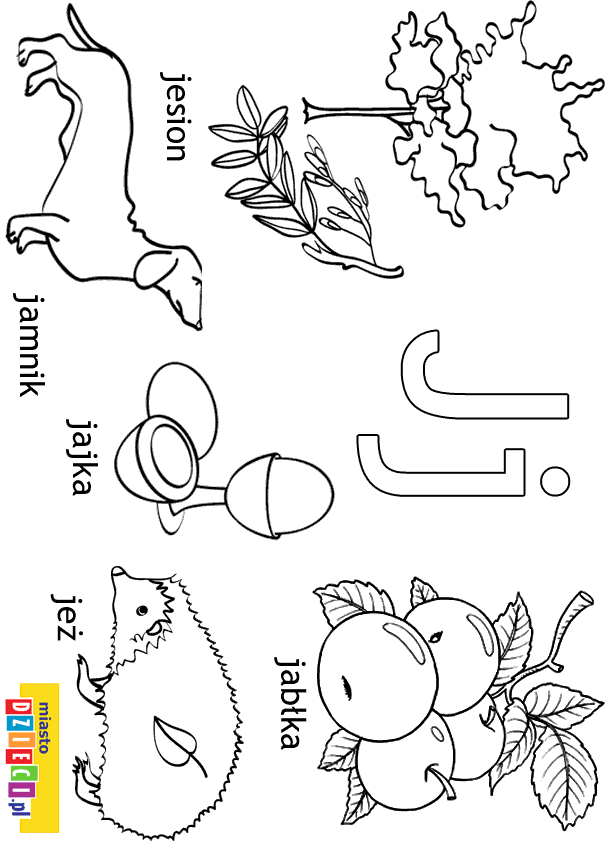 „Układamy i piszemy j” – z. sensorycznaPoproś rodzica o  pokrycie blatu stolika folią spożywczą.  Wyciśnij nieco pianki do golenia.  Rozsmaruj ją na fragmencie stolika, tworząc powierzchnię do pisania.Rodzic umieści wzór litery J, j w widocznym miejscu w taki sposób, byś widział(a)ją z odpowiedniej perspektywy. Pisz literę J, j na powierzchni pokrytej pianką, pamiętająco zachowaniu właściwego kierunku pisania. Praca z książką:Sześciolatki: karta pracy 14a i b, 20, czytanka str. 68-69Młodsze dzieci: karta pracy: 12, 13b, Pozostałe zadania są dla chętnych!!!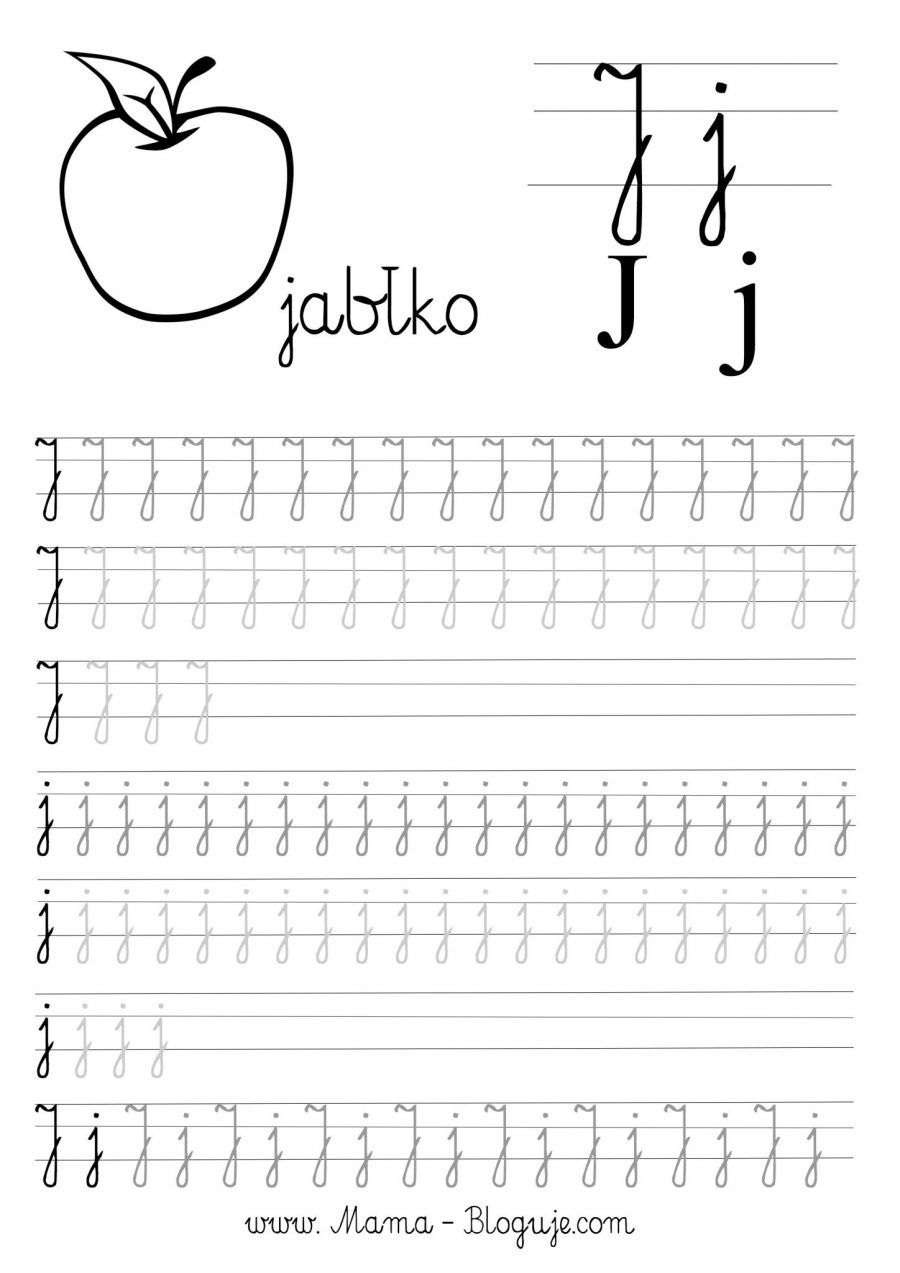 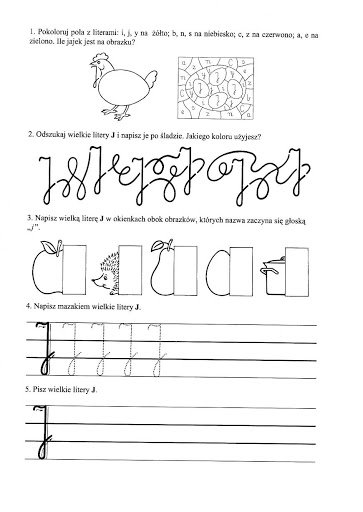 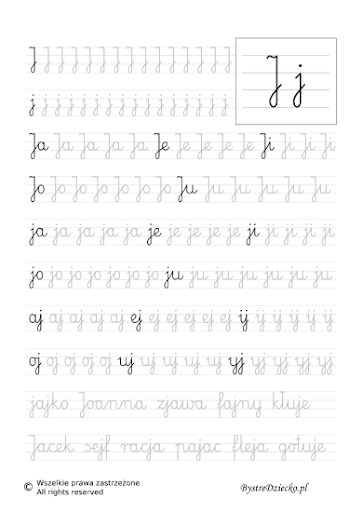 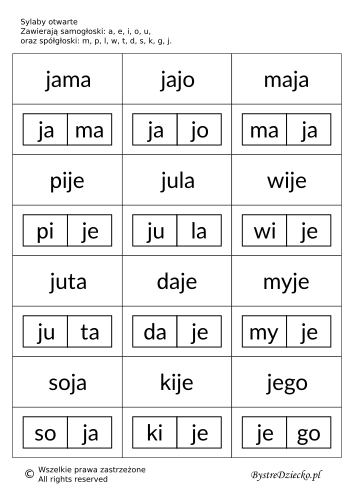 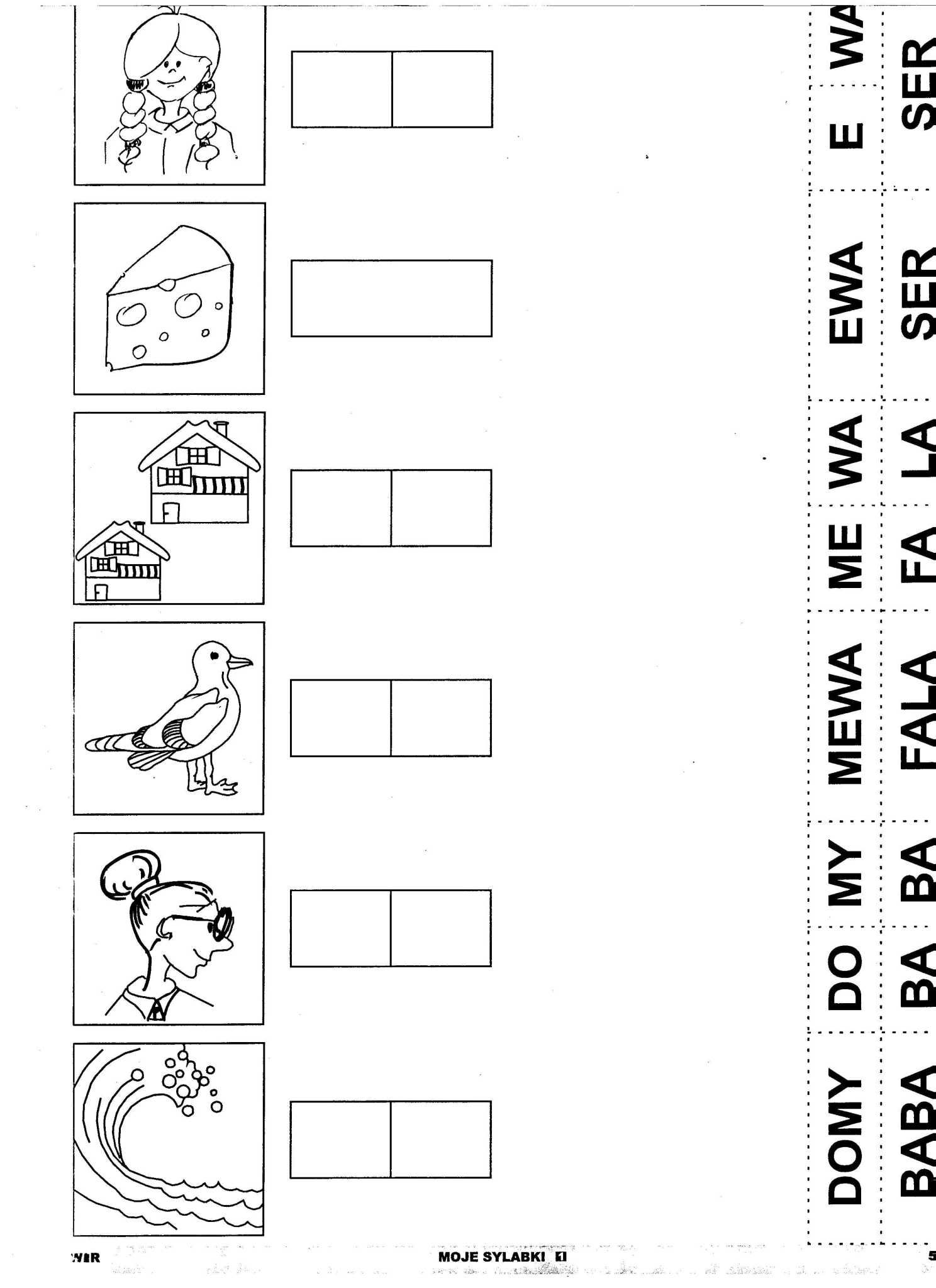 